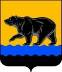 АДМИНИСТРАЦИЯ ГОРОДА НЕФТЕЮГАНСКАПОСТАНОВЛЕНИЕг.НефтеюганскО внесении изменений в постановление администрации города Нефтеюганска от 08.09.2010 № 2448 «Об утверждении проекта планировки территории города Нефтеюганска»В соответствии с Федеральным законом Российской Федерации от 06.10.2003 № 131-ФЗ «Об общих принципах организации местного самоуправления в Российской Федерации», статьями 8, 41, 45, Градостроительного кодекса Российской Федерации, Уставом города Нефтеюганска, в связи с допущенной технической ошибкой  администрация города Нефтеюганска постановляет: 1.Внести в постановление администрации города Нефтеюганска от 08.09.2010 № 2448 «Об утверждении проекта планировки территории города Нефтеюганска» следующие изменения, а именно:1.1.Наименование изложить в следующей редакции:«Об утверждении проекта планировки территории и проект межевания территории города Нефтеюганска (красные линии)».1.2.Пункт 1 изложить в следующей редакции: «1.Утвердить проект планировки территории и проект межевания территории города Нефтеюганска (красные линии), разработанный обществом с ограниченной ответственностью «Институт территориального планирования ГРАД» (г.Омск) в составе:1.1.Чертёж красных линий и линий отступа от красных линий в масштабе 1:5000;1.2.Разбивочный чертёж красных линий в масштабе 1:5000;1.3.Чертёж межевания территории в масштабе 1:5000.»2.Настоящее постановление распространяется на правоотношения, возникшие с 08.09.2010.3.Обнародовать (опубликовать) постановление в газете «Здравствуйте, нефтеюганцы!».4.Департаменту по делам администрации города (Прокопович П.А.) разместить постановление на официальном сайте органов местного самоуправления города Нефтеюганска в сети Интернет.5.Контроль исполнения постановления возложить на заместителя главы города Е.А.Абрамову.Глава города Нефтеюганска                                                                 С.Ю.Дегтярев